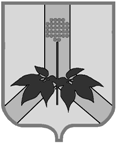 ДУМА ДАЛЬНЕРЕЧЕНСКОГО МУНИЦИПАЛЬНОГО РАЙОНАРЕШЕНИЕ                    2020 года                                               г. Дальнереченск                                         №  - МНПА О возбуждении ходатайства о награждении наградой Приморского края почетным знаком Приморского края «Семейная доблесть» I степени семьи Дудницких Василия Гавриловича и Лидии ЯковлевныВ соответствии с Федеральным законом от 6 октября 2003 года 
№ 131-ФЗ "Об общих принципах организации местного самоуправления в Российской Федерации", Законом Приморского края № 436-КЗ "О наградах Приморского края" и Уставом Дальнереченского муниципального района, Дума Дальнереченского муниципального района  РЕШИЛА:	1. Возбудить ходатайство о награждении наградой Приморского края почетным знаком Приморского края "Семейная доблесть" I степени семьи Дудницких Василия Гавриловича и Лидии Яковлевны.	2. Направить настоящее решение главе Дальнереченского муниципального района  для подготовки отзыва в отношении семьи  Дудницких Василия Гавриловича и Лидии Яковлевны.	3. Настоящее решение вступает в силу со дня его принятия.Председатель Думы Дальнереченскогомуниципального района 			      			   Н. В. Гуцалюк 